AdebayoObjectiveAbility to pursue a career in dynamic and stable organization that has strong business culture, social values, as well as prospect for growth and development. Also, to work with existing staff and contribute the best of my ability to improve organization objectives.EducationMASTER | NOV 2017 | AFRICAN UNIVERSITY OF SCIENCE AND TECHNOLOGY, ABUJA·  M.Sc. Computer Science (Upper Credit in View)BACHELOR | OCT 2010 | UNIVERSITY OF ILORIN, ILORIN· B.Sc. Computer Science (2nd Class Upper Division)Ordinary NATIONAL DIPLOMA | DEC 2006 | FEDERAL POLYTECHNIC OFFA, OFFA· OND Computer Science (Distinction)Skills & AbilitiesLANGUAGES:English (Official), Yoruba(Native)PROGRAMMING· Python, C++NETWORKING· Wireless sensor networking, Local area networkingOTHER CERTIFICATESComputer repairs / Software packagesBig Data developer Mastery Award – Skill Academy(IBM)Introduction to Internet of Things(IOT) – NetAcad(CISCO)Introduction to Internet of Everything(IOE) – NetAcad(CISCO)LEADERSHIPResponsible leadership on Transparency and Good Governance (YALI Network)Understanding Election and Civic Responsibility (YALI Network)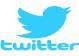 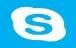 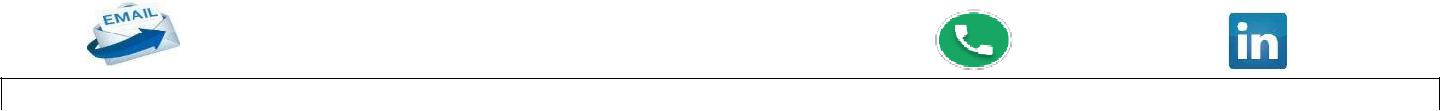 Adebayo.373682@2freemail.com 	EXPERIENCESSALES PERSON | INTERNATIONAL BREWERIES | SEPT 2014 – DEC 2015Distribution of Company’s products to the outlets and collection of orders from Distributors to the Company. My greatest achievement was my nomination as the best Sale Person for the year 2015.TEAM LEAD | CHAMS PLC | JAN 2013 – AUG 2014Giving the field officers directive to follow on how to get the job doneGiving timely report to the management at the State levelRendering assistance to the field officers and the people in the residentConflict resolution between the field officersADMINISTRATIVE SECRETARY | IKIRE PROGRESSIVE UNION | JAN 2013 – AUG 2014Preparing typed copy (e.g. Minutes, Letters, Memoranda, Agenda, Annual Report etc.)Screening incoming calls or refer calls to appropriate member of the executivesEntering information (e.g. evaluations, inventories, attendance etc.) into a computerized system · Ordering offices supplies and repair servicesGENERAL SKILLSLeadership and Teamwork; Assertive; IT Literate; Good Time Management; Problem Solving; Effective Communication Skills; Organization; Capacity Building; Enthusiasm to Take Responsibility and Willingness to travel to Clients; Proven and Good Analytical Skills with wealth of ideas; Delivery of Work within Budget Allocated and in the Timescale Given.INTEREST AND HOBBIESLearning, Researching, Experimenting, Analyzing, Working with team, Surfing web, Travelling, and listening to inspirational speeches.Adebayo.373682@2freemail.com 